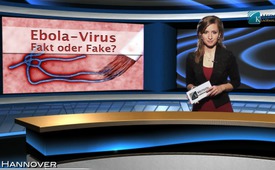 Ebola virus - fact or fake?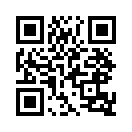 Ebola virus - fact or fake?Valued viewers, the pharmaceutical company Roche professes to have developed a fast test for veri-fying the contraction of the Ebola virus and is pressing to have it approved.  Every layman as well as the expert in the field of medicine will ask himself however how reliable and significant are such quick-tests for viral infections?  With this question we welcome you back to our media commentary: “Ebola virus - fact or fake?”  Dr. Klaus Koehnlein, author of the book “Virus madness” compares modern research on viruses to the Yeti-myth.  Dr. Koehnlein writes: “With both ( virus research and the “Big-foot”-myth ) it is claimed that they exist, although no one has seen them - viruses, which cause sicknesses, on the one hand and on the other hand, an ape-like creature, supposedly two to three meters tall and weighing about 200 kilograms. Just as with “Big-foot”, where finding and describing a 43 centimeter-long footprint has to serve as indirect proof that he exists, in the same way in virus research indirect clues have to serve as a substitute for real images with complete DNA substance and outer wall.  Bacteria and fungus can be seen with a common light microscope.  However to directly prove the presence of a virus, even an electron-microscope fails.  This is why, over time virus research moved away from direct proofs of viruses.  This is why fourteen renowned virologists of “the old guard” felt drawn to make an appeal on the younger generation of technology-besotted colleagues for seriousness in research. This appeal was also published then in the 2001, in the magazine “Science”.  Obviously it was not heard however as we can see by Dr. Koehnlein’s Swine-flu illustration from 2009.  The information flyer from the German federal gov-ernment concerning Swine-flu allegedly contained electron-microscope photos of the new influenza virus - H1N1.  The flyer cites no sources and the authors at the Robert Koch Institute are unable to provide the information as to from which scientific research publication these photos were suppo-sedly taken.  Is the situation better with the Ebola virus?  Michael Leitner, a medical journalist wrote concerning this: “The question is not where Ebola originated or was possibly produced but, if there are real proofs that the Ebola virus exists. I have not found any such thing.” Michael Leitner draws the conclusion: “This is the scheme used to spread viruses today: EVERY epidemic that has been in the big media headlines was a TEST epidemic. It is not a new virus spreading, but a virus-test, which supposedly proves the existence of a terribly dangerous new disease”.  Ladies and gentlemen, we hope these counter-voices were helpful and wish you a good evening!from ch.Sources:www.nzz.ch/wirtschaft/newsticker/roche-draengt-auf-zulassung-ihres-ebola-schnelltests-1.18411750
Buch „Virus-Wahn“ – Wie die Medizin-Industrie ständig Seuchen erfindet und auf Kosten der Allgemeinheit Milliarden-Profite macht, Torsten Engelbrecht, Claus Köhnlein Rundmail von Michael LeitnerThis may interest you as well:---Kla.TV – The other news ... free – independent – uncensored ...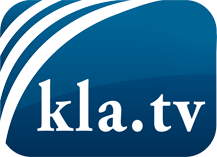 what the media should not keep silent about ...Little heard – by the people, for the people! ...regular News at www.kla.tv/enStay tuned – it’s worth it!Free subscription to our e-mail newsletter here: www.kla.tv/abo-enSecurity advice:Unfortunately countervoices are being censored and suppressed more and more. As long as we don't report according to the ideology and interests of the corporate media, we are constantly at risk, that pretexts will be found to shut down or harm Kla.TV.So join an internet-independent network today! Click here: www.kla.tv/vernetzung&lang=enLicence:    Creative Commons License with Attribution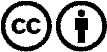 Spreading and reproducing is endorsed if Kla.TV if reference is made to source. No content may be presented out of context.
The use by state-funded institutions is prohibited without written permission from Kla.TV. Infraction will be legally prosecuted.